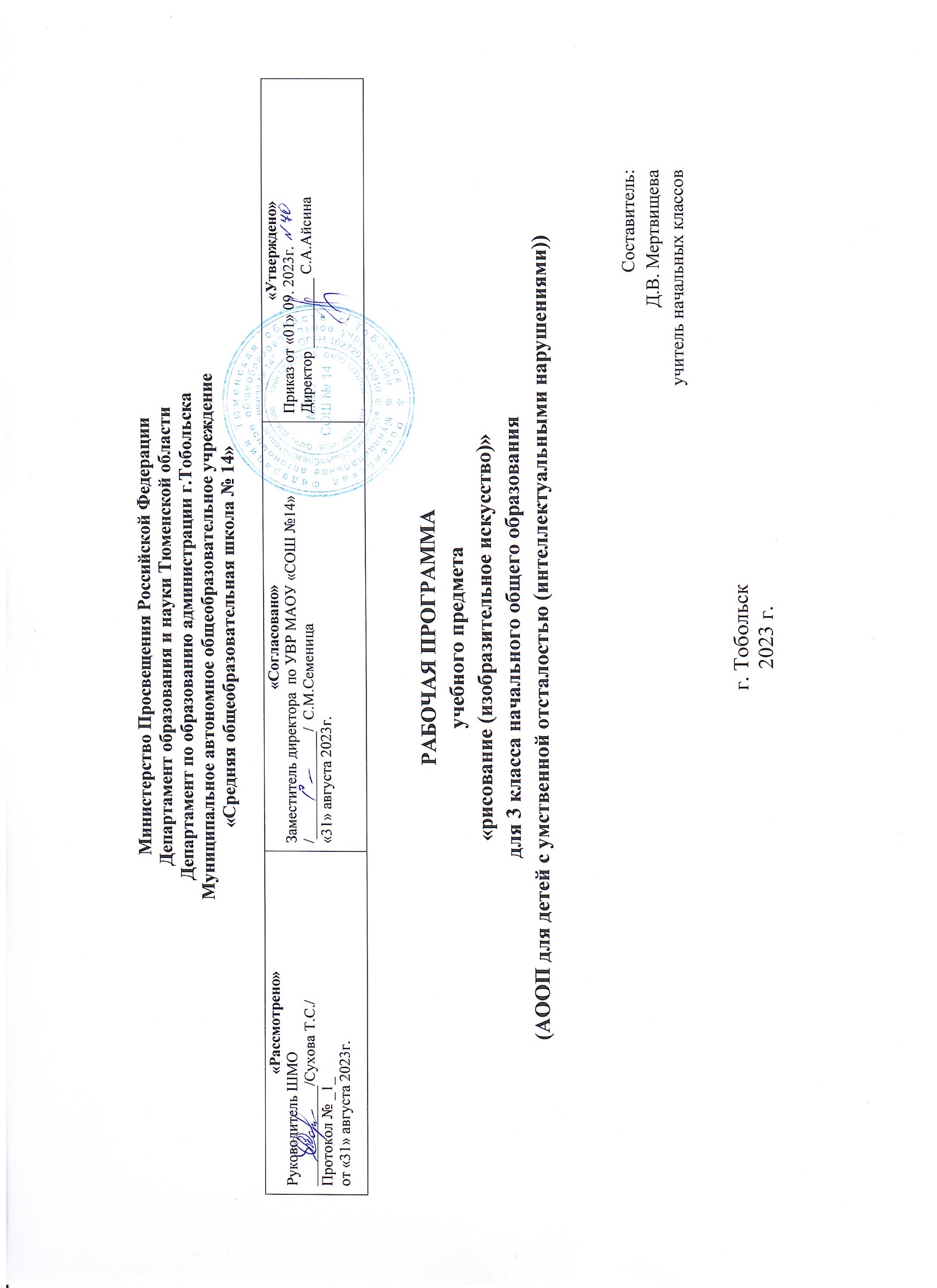 1.Пояснительная запискаРабочая программа предмета «Изобразительное искусство» для (НАЧАЛЬНОГО) общего образования разработана на основе нормативных документов:1.Федеральный закон от 29.12.2012 №273-ФЗ (ред. от 23.07.2013) «Об образовании в Российской Федерации»;2. Приказ Министерства просвещения Российской Федерации от 24.11.2022 № 1026 "Об утверждении федеральной адаптированной основной общеобразовательной программы обучающихся с умственной отсталостью (интеллектуальными нарушениями)"3.Учебный план специальных (коррекционных) образовательных учреждений для обучающихся, воспитанников с отклонениями в развитии», 10.04.2002 г., № 29/2065-п;4.Положение о рабочей программе педагога МАОУ СОШ №14, утвержденное приказом директора № 162-0 от 30.08.2018г;5. Санитарных правил CII 2.4.3648-20 «Санптарно-эпидемиологические требования к организациям воспитания и обучения, отдыха и  оздоровления детей и молодежи» от 28.09.2020г.;6. Типовое положение о специальном (коррекционном) учреждении;7.Адаптированная основная образовательная программа начального общего и основного образования МАОУ СОШ №14.Программа обеспечена следующим учебно-методическим комплектом.Программа «Программы специальных (коррекционных) образовательных учреждений VIII вида подготовительный, 1 - 4 классы» под редакцией В.В.Воронковой, 2013 г.Содержание курса «Изобразительное искусство» направлено на разностороннее развитие личности учащихся, способствует их умственному развитию обеспечивает гражданское, нравственное, эстетическое воспитание. Программа содержит материал, помогающий учащимся достичь того уровня общеобразовательных знаний и умений, который необходим им для социальной адаптации.Цели и задачи курса:Основная цель курса: формирование духовной культуры личности, приобщение к общечеловеческим ценностям, овладение национальным культурным наследием.Задачи курса: - способствовать коррекции недостатков познавательной деятельности школьников путем систематического и целенаправленного воспитания и развития у них правильного восприятия формы, конструкции, величины, цвета предметов, их положения в пространстве;- находить в изображаемомсущественные признаки, устанавливать сходство и различие;- содействовать развитию у учащихся аналитико-синтетической деятельности, умения сравнивать, обобщать;- ориентироваться в задании и планировать свою работу, намечать последовательность выполнения рисунка;-исправлять недостатки моторики и совершенствовать зрительно-двигательную координацию путем использования вариативных и многократно повторяющихся графических действий с применением разнообразного изобразительного материала;- дать учащимся  знания элементарных основ реалистического рисунка, формировать навыки рисования с натуры, декоративного рисования;- знакомить учащихся  с отдельными произведениями изобразительного, декоративно-прикладного и народного искусства, воспитывать активное эмоционально-эстетическое отношение к ним;- формировать основы функциональной грамотности на уроке изобразительного искусства с учетом познавательных возможностей учащихся;- развивать навыки применения знаний функциональной грамотности на практике, в повседневной жизнедеятельности.- развивать у учащихся речь, художественный вкус, интерес и любовь к изобразительной деятельности.Основные направления коррекционной работы:- коррекция фонематического слуха; - коррекция мелкой моторики; - коррекция зрительноговосприятия - коррекция устной связной речи;- коррекция недостатков познавательной деятельности;- коррекция недостатков произношения.          - расширять представления функциональной грамотности, применение знаний на практике.Технологии обучении:1. дифференцированное обучение;2. традиционное обучение;3. информационно-коммуникативные технологии;4. здоровьесберегающие технологии;Формы организации образовательного процесса:основной формой организации процесса обучения изобразительное искусство является урок. Ведущей формой работы учителя с учащимися на уроке является фронтальная работа при осуществлении дифференцированного и индивидуального подхода.Обязательным требованием к каждому уроку является практическая работа. Учащиеся, нуждающиеся в дифференцированной помощи со стороны учителя, участвуют во фронтальной работе со всеми учащимися класса, а самостоятельно выполняют более облегченные варианты практической работы, используют шаблоны.Виды и формы контроля образовательного процесса:Формы контроля:фронтальные, индивидуальные, групповые.Виды контроля: вводные, текущие, итоговые.Типы уроков:- урок изучения нового материала;- урок закрепления знаний;- комбинированный урок;Педагогические технологии, средства обучения:традиционное обучение, активное обучение (индивидуализация обучения), информационно-коммуникативные технологии, здоровьесберегающие технологии.Формы контроля достижений учащихся:- рисунок учащегося.Виды контроля:самоконтроль; контроль учителя.Результаты освоения учебного предмета:- умение правильно располагать лист бумаги (по вертикали или горизонтали) в зависимости от пространственного расположения изображаемого;- умение самостоятельно размещать изображение отдельно взятого предмета посередине листа бумаги;- умение ориентироваться на плоскости листа бумаги и в готовой геометрической форме;- умение правильно распределять величину изображения в зависимости от размера листа бумаги;- умение делить лист на глаз на две и четыре равные части;- умение анализировать с помощью учителя строение предмета;- умение изображать от руки предметы разной формы, передавая их характерные особенности;-умение рисовать узоры из геометрических и растительных форм в полосе и квадрате (по образцу);- умение в рисунках на темы изображать основания более близких предметов ниже, дальних предметов - выше; изображать близкие предметы крупнее дальних, хотя и равных по величине;- умение различать и называть цвета и их оттенки;- умение узнавать в иллюстрациях книг и в репродукциях художественных картин характерные признаки времен года, передаваемые средствами изобразительного искусства;- умение анализировать свой рисунок с помощью учителя, отмечать в работе достоинства и недостатки.Межпредметные связи: - развитие устной речи на основе изучения предметов и явлений окружающей действительности - описание картин природы, явлений природы;- письмо и развитие речи – письмо названия работы, даты;- чтение и развитие речи – чтение названия картин, работ художников;- математика – название чисел в пределах 100, поиск нужной страницы, понятия квадрат, круг, овал, прямоугольник, треугольник, шар.2.Общая характеристика учебного предметаИзобразительное искусство как школьный учебный предмет имеет важное коррекционно-развивающее значение. Уроки изобразительного искусства при правильной их постановке оказывают существенное воздействие на интеллектуальную, эмоциональную и двигательную сферы, способствуют формированию личности умственно отсталого ребенка, воспитанию у него положительных навыков и привычек. Школьный курс по изобразительному искусству ставит следующие основные задачи: - способствовать коррекции недостатков познавательной деятельности школьников путем систематического и целенаправленного воспитания и развития у них правильного восприятия формы, конструкции, величины, цвета предметов, их положения в пространстве; - находить в изображаемомсущественные признаки, устанавливать сходство и различие; содействовать развитию у учащихся аналитико-синтетической деятельности, умения сравнивать, обобщать; - ориентироваться в задании и планировать свою работу, намечать последовательность выполнения рисунка;- исправлять недостатки моторики и совершенствовать зрительно-двигательную координацию путем использования вариативных и многократно повторяющихся графических действий с применением разнообразного изобразительного материала;- дать учащимся знания элементарных основ реалистического рисунка, формировать навыки рисования с натуры, декоративного рисования;- знакомить учащихся с отдельными произведениями изобразительного, декоративно-прикладного и народного искусства, воспитыватьактивное эмоционально-эстетическое отношение к ним;- развивать у учащихся речь, художественный вкус, интерес и любовь к изобразительной деятельности.Для решения задач программой предусмотрены четыре вида занятий: декоративное рисование, рисование с натуры, рисование на темы,беседы об изобразительном искусстве.Декоративное рисование.На уроках декоративного рисования учащиеся знакомятся с лучшими образцами декоративно-прикладного искусства. Демонстрация произведений народных мастеров позволяют детям понять красоту изделий и целесообразность использования их в быту. В процессе занятий школьники получают сведения о применении узоров на коврах, тканях, обоях, посуде, игрушках, знакомятся с художественной резьбой по дереву и кости, стеклом, керамикой и другими предметами быта.Краткие беседы о декоративно-прикладном искусстве с показом изделий народных умельцев, учебных таблиц и репродукций помогают в определенной степени формированию у учащихся эстетического вкуса.Занятия по декоративному рисованию должны предшествовать урокам рисования с натуры, так как они формируют технические и изобразительные умения учащихся.Рисование с натуры.Рисованию с натуры обязательно предшествует наблюдение изображаемого объекта, определение его формы, строения, цвета и размеров отдельных деталей и их взаимного расположения. После всестороннего изучения предмета учащиеся передают его в рисунке так, как видят со своего места.Большое значение на этих уроках имеет правильный отбор соответствующего оборудования и моделей.Основная задача обучения рисованию с натуры в младших классах - научить детей рисовать, передавая в рисунке соотношения ширины и высоты, частей и целого, а также конструкцию предметов.На занятиях по рисованию с натуры очень важно выработать у учащихся потребность постоянно сравнивать свой рисунок с натурой и отдельные детали рисунка между собой. Существенное значение для этого имеет развитие у детей умения применять среднюю (осевую) линию, а также пользоваться простейшими вспомогательными (дополнительными) линиями для проверки правильности рисунка.Рисование на темы.Содержанием уроков рисования на темы являются изображение явлений окружающей жизни и иллюстрирование отрывков из литературных произведений.В 1 - 2 классах задача тематического рисования сводится к тому, чтобы учащиеся смогли изобразить по представлению отдельные предметы, наиболее простые по форме и окраске. Например, дети рисуют елочные игрушки, снеговика, рыбок в аквариуме, выполняют рисунки к сказкам «Колобок», «Три медведя» и др.В 3 - 4 классах перед учащимися ставятся простейшие изобразительные задачи: правильно передавать зрительное соотношение величин предметов, учитывать в рисунках видимое уменьшение дальних предметов, усвоить правило загораживания одних предметов другими.Ставя перед учащимися задачу передать в рисунке какую-либо тему, раскрыть сюжет отрывка литературного произведения, проиллюстрировать текст-описание, учитель должен сосредоточить свои усилия на формировании у них замысла, активизации зрительных образов. После объяснения учителя учащиеся рассказывают, что следует нарисовать, как, где и в какой последовательности.Беседы об изобразительном искусстве.Беседы об искусстве - важное средство нравственного и художественно-эстетического воспитания школьников.В 1 - 3 классах занятия ограничиваются рассматриванием изделий народных мастеров (преимущественно игрушек), репродукций художественных произведений, а также разбором иллюстраций в детских книгах. Отдельные уроки для такой работы не отводятся, а выделяется 10 - 15 минут в начале или в конце урока.В 4 классе для бесед выделяются специальные уроки: на одном уроке рекомендуется показывать не более трех-четырех произведений живописи, скульптуры, графики, подобранных на одну тему, или 5 - 6 предметов декоративно-прикладного искусства.Для подготовки учащихся к пониманию произведений изобразительного искусства важное значение имеет систематическая работа с иллюстративным материалом, рассчитанная на развитие у детей зрительного восприятия.В младших классах учитель в основном работает над тем, чтобы учащиеся смогли узнать и правильно назвать изображенные предметы.Во время бесед об искусстве, как и на других уроках рисования, не следует забывать о работе по обогащению словаря и развитию речи учащихся, по коррекции недостатков произношения.Основные требования к знаниям и умениям учащихся по предмету:Учащиеся должны знать:- правильно определять величину изображения в зависимости от размера листа бумаги;-передавать в рисунке форму прямоугольных, цилиндрических, конических предметов в несложном пространственном положении;- использовать осевые линии при построении рисунка симметричной формы;- передавать объемную форму предметов элементарной светотенью, пользуясь различной штриховкой (косой, по форме);- подбирать и передавать в рисунке цвета изображаемых предметов (цветной карандаш, гуашь);- пользоваться гуашевыми красками при рисовании орнаментов (узоров);- анализировать свой рисунок и рисунок товарища (по отдельным вопросам учителя);- употреблять в речи слова, обозначающие пространственные признаки и пространственные отношения предметов;- рассказывать о содержании и особенностях рассматриваемого произведения изобразительного искусства.Учащиеся должны уметь:- правильно располагать лист бумаги (по вертикали или горизонтали) в зависимости от пространственного расположения изображаемого;- самостоятельно размещать изображение отдельно взятого предмета посередине листа бумаги;- ориентироваться на плоскости листа бумаги и в готовой геометрической форме;- правильно распределять величину изображения в зависимости от размера листа бумаги;- делить лист на глаз на две и четыре равные части;- анализировать с помощью учителя строение предмета;- изображать от руки предметы разной формы, передавая их характерные особенности;- рисовать узоры из геометрических и растительных форм в полосе и квадрате (по образцу);-в рисунках на темы изображать основания более близких предметов ниже, дальних предметов - выше; изображать близкие предметы крупнее дальних, хотя и равных по величине;- различать и называть цвета и их оттенки;-узнавать в иллюстрациях книг и в репродукциях художественных картин характерные признаки времен года, передаваемые средствами изобразительного искусства;- анализировать свой рисунок с помощью учителя, отмечать в работе достоинства и недостатки.3. Описание места учебного предмета в учебном планеСогласно учебному плану на изучение предмета «Изобразительное искусство» в 3 классе отводится - 34 часов из расчета 1 ч в неделю.Количество часов:4.Описание ценностных ориентиров содержания учебного предмета1. Духовно-нравственное воспитание и развитие способностей, творческого потенциала ребенка, формирование ассоциативно-образного пространственного мышления, интуиции.2. Эмоционально-ценностное отношение ребенка к миру.3. Опыт эмоционально-ценностного, эстетического восприятия мира и художественно-творческой деятельности помогут младшим школьникам при освоении смежных дисциплин, а в дальнейшем станут основой отношения растущего человека к себе, окружающим людям, природе, науке, искусству и культуре в целом.          4. Позволит овладеть основными элементами функциональной грамотности, что  является одним из важнейших ценностных ориентиров развития личности.5.Личностные и предметные результаты освоения предмета «Изобразительное искусство»Личностные результаты:- чувство гордости за культуру и искусство Родины, своего города;- формирование эстетических чувств, художественно-творческого мышления, наблюдательности и фантазии;-формирование эстетических потребностей (потребностей на общении с искусством, природой, потребностей в творческом отношении к окружающему миру, потребностей в самостоятельной практической творческой деятельности), ценностей и чувств;- развитие этических чувств, доброжелательности и эмоционально - нравственной отзывчивости, понимания и сопереживания чувствам других людей;-овладение навыками коллективной деятельности в процессе совместной творческой работ в команде одноклассников под руководством учителя;-умение сотрудничать с товарищами в процессе совместной деятельности, соотносить свою часть рабаты с общим замыслом;-умение обсуждать и анализировать собственную художественную деятельность и работу одноклассников с позиций творческих задач.Предметные результаты:-формирование первоначальных представлений о роли изобразительного искусства в жизни человека;-формирование основ художественной культуры, в том числе на материале художественной культуры родного края, эстетического отношения к миру; понимание красоты как ценности, потребности в художественном творчестве и в общении с искусством;-овладение практическими умениями и навыками в восприятии, анализе и оценке произведений искусства;-овладение элементарными практическими умениями и навыками;-знание видов художественной деятельности: изобразительной (живопись), декоративной (народных и прикладные виды искусства);-понимание образной природы искусства;-эстетическая оценка явлений природы, событий окружающего мира;-применение художественных умений, знаний и представлений в процессе выполнения художественно-творческих работ;- умение обсуждать и анализировать рисунки;- умение характеризовать и эстетически оценивать разнообразие и красоту природы нашего региона.По художественно-творческой изобразительной деятельности:- знать названия красок, основные цвета солнечного спектра, способ получения составных цветов из главных;- уметь смешивать главные цвета красок для получения составных цветов.6.Содержание учебного предметаДекоративное раскрашивание.Учить детей рисовать узоры из геометрических и растительных форм в полосе и квадрате; развивать способность анализировать образец; определять структуру узора (повторение или чередование элементов), форму и цвет составных частей; использовать осевые линии при рисовании орнаментов в квадрате; правильно располагать элементы оформления по всему листу бумаги в декоративных рисунках.Рисование с натуры.Упражнять учащихся в изображении предметов округлой и продолговатой формы; учить различать и изображать предметы квадратной, прямоугольной, круглой и треугольной формы, передавая их характерные особенности; при изображении плоских предметов симметричной формы применять среднюю (осевую) линию; развивать умения определять последовательность выполнения рисунка; использовать в рисовании с натуры светлый и темный оттенки цвета.Рисование на темы.Учить детей соединять в одном сюжетном рисунке изображения нескольких предметов, объединяя их общим содержанием; располагать изображения в определенном порядке (ближе, дальше),используя весь лист бумаги и соблюдая верх и низ рисунка.Беседы об изобразительном искусстве (2 раза в четверть).Учить детей узнавать в иллюстрациях книг и в репродукциях художественных картин характерные признаки времен года, передаваемые средствами изобразительного искусства; развивать у них умение видеть красоту природы в различные времена года.Примерные заданияПервая четвертьРисование с натуры осенних листьев. Беседа по картине И. Хруцкого «Цветы и плоды» или др.Рисование узора в полосе из веток с листочками. Рисование с натуры ветки дерева с простыми по форме листьями (например, веткавишневого дерева).Рисование на тему «Парк осенью». Беседа по картинам об осени (И. Левитан. «Золотая осень», В.Поленов. «Золотая осень»).Рисование с натуры предметов различной формы и цвета (яблоко, груша, огурец, морковь).Рисование с натуры морских сигнальных флажков (3 - 4 флажка на одном листе).Рисование с натуры досок (с узором) для резания овощей.Рисование шахматного узора в квадрате.Иллюстрирование рассказа, прочитанного учителем.Вторая четвертьРисование геометрического орнамента в квадрате. Рисование с натуры игрушечного домика.Иллюстрирование рассказа, прочитанного учителем.Знакомство с работами гжельских мастеров. Узор для гжельской тарелки (тарелка - готовая форма).Рисование с натуры будильника круглой формы.Рисование с натуры двухцветного мяча.Рисование узора в полосе (снежинки и веточки ели).Беседа по картинам на тему «Зима пришла» (И. Шишкин. «Зима», К. Юон.«Русская зима» или др.).Рисование на тему «Нарядная елка».Третья четвертьРисование узора на рукавичке (выкройка вырезается из бумаги - готовая форма). Рисование симметричного узора по образцу.Рисование на тему «Елка зимой в лесу».Рисование с натуры молотка. Рисование с натуры несложного по форме инструмента (например, шпатель, напильник с ручкой, ручныевилы и т. п.).Рисование с натуры теннисной ракетки. Беседа по картинам К. Юона «Конец зимы», «Полдень» или др. Рисование на тему «Мой любимыйсказочный герой».Декоративное рисование - оформление поздравительной открытки к 8 Марта. Рисование по образцу орнамента из квадратов. Рисование с натуры постройки из элементов строительного материала.Рисование с натуры игрушки-вертолета (изготавливается из картона).Четвертая четвертьРисование узора из растительных форм в полосе.Беседа по картинам о весне (И. Левитан. «Март», А. Саврасов. «Грачи прилетели», Т. Яблонская. «Весна» и др.). Рисование с натурывесенней веточки. Рисование на тему «Деревья весной».Рисование орнамента из квадратов (крышка для коробки квадратной формы).Рисование на тему «Праздник Победы» (праздничный салют).Декоративное рисование на тему «Нарисуй любой узор в квадрате» (квадрат - готовая форма).Рисование с натуры куста земляники с цветами. Рисование с натуры цветов.Беседа по картинам на тему «Разноцветные краски лета» (А. Куинджи. «Березовая роща», А. Пластов. «Сенокос» или др.).Критерии и нормы оценки знаний и умений.Знания и умения, учащихся по изобразительному искусству оцениваются по результатам выполнения практических заданий.«Оценка 5» - выставляется за безошибочное и аккуратное выполнение работы.«Оценка 4» - выставляется ученику за безошибочное и аккуратное выполнение работы, но ученик допускает неточности в выполнении работы.«Оценка 3 » - выставляется, ученику за неточности в выполнении работы (восприятия формы, конструкции, величины, цвета предметов в пространстве) и требующая корректировку со стороны учителя.7.Основные виды деятельности учащихся на уроке1. Практическая работа;2. наблюдение;3. беседа.8.Описание материально-технического обеспечения образовательного процессаУчебно-методическое и информационное обеспечение:-печатные пособия: портреты писателей и поэтов, иллюстративные материалы (альбомы, комплекты открыток и др), репродукции картин; Кузин В.С., Кубышкина Э.И. Изобразительное искусство в начальной школе. 1-2 кл.: Учеб. для общеобразоват. учеб. заведений: В 2 ч. – М.: Дрофа, 2001.-экранно-звуковые пособия: аудиозаписи в соответствии с содержанием обучения (в том числе в цифровой форме), презентации;- интернет-ресурсы: видеоролики;- технические средства обучения: доска с набором приспособлений для крепления карт и таблиц,  компьютер, монитор, колонки;-оборудование класса: ученические столы с комплектом стульев, стол учительский с тумбой, шкафы для хранения учебников, дидактических материалов, пособий и пр., настенные доски для вывешивания иллюстративного материала, подставки для книг, держатели для схем и таблиц и т.п.Календарно-тематический план по изобразительному искусству 3 классI четвертьII четвертьIII четвертьIV четверть8 ч8 ч9 ч9 ч1 полугодие 16 часов1 полугодие 16 часов2 полугодие 18 часов2 полугодие 18 часов10Разделы предмета, темы уроковКол-во часовДомашнее задание ДатаДата10Разделы предмета, темы уроковКол-во часовДомашнее задание планфакт1 четверть8Что нужно знать о цвете и изображении в картине91Вспоминаем лето красное. Здравствуй, золотая осень! Рисование.1Раскрасить цветы.08.092 Ветка с вишнями. Рисование и лепка 1Лепить фрукты.15.093Лепка. Корзина с разными съедобными грибами.1Лепить грибы.22.094Беседа о художниках и их картинах. 1Раскрасить рисунок.29.095Фон темный, светлый. Рисунок зайца.1Раскрасить рисунок. 06.106Краски: гуашь и акварель. Рисунок. Листок дерева.1Раскрасить рисунок. 13.107Рабочее место для рисования красками акварель. Рисование фона. Небо1Раскрасить рисунок. 20.108Рисование гуашью. Пейзаж «Озеро».1Раскрасить рисунок. 27.102-я четверть89Рисунок. «Фрукты на столе». «Овощи на столе».1Раскрасить рисунок. 10.11Человек, как ты его видишь? Фигура человека в движении.310Рисование фигуры человека по шаблону.1Раскрасить рисунок. 17.1111Беседа о художниках и их картинах. Лепка человека.1Раскрасить рисунок. 24.1112Рисунок. «Мама в новом платье» 1Раскрасить рисунок. 01.12Наступила красавица-зима313Лепка. Снеговик. Рисунок. «Снеговики во дворе» 1Лепить неваляшку.08.1214Панорама «В лесу  зимой». Работа с бумагой и ножницами. Аппликация и рисунок1Сгибать бумагу.15.1215Весёлый Петрушка на новогоднем празднике. 1Резать бумагу.22.12Любимые домашние животные516Разные породы собак. Лепка «Собака».1Лепить животных.29.123 четверть917Рисунок «Собака».1Раскрасить рисунок. 12.0118Разные породы кошек. Лепка «Кошка».1Лепить животных.19.0119Лепка. Мишка. Собачка.1Лепить животных.26.0120Аппликация  с дорисовыванием «Мишка». 1Раскрасить рисунок. 02.0221Дымковская игрушка. Лепим «Барыню».1Лепить фигуры людей.09.02Птицы в природе222Рисунок «Птичка-зарянка».1Раскрасить рисунок. 16.0223Весна. Скворечники на берёзе. Аппликация «Скворец сидит на ветке и поёт песню» 1Раскрасить рисунок. 23.02Форма разных предметов224Аппликация «Ваза» 1Раскрасить рисунок. 01.0325Рисунок «Ваза» 1Раскрасить рисунок. 08.034-я четверть9Красивые разные цветы.426Красивые разные цветы. Цветы в работах известных художников1Раскрасить рисунок. 15.0327Рисунок «подснежник» 1Раскрасить рисунок. 22.0328Аппликация. «Подснежник»1Раскрасить рисунок. 05.0429Рисунок «Ваза с цветами» 1Раскрасить рисунок. 12.04Праздники 1 Мая и 9 Мая.Открытки к праздникам весны.53031Праздники 1 Мая и 9 Мая.Открытки к праздникам весны. Рисунок «Открытка к празднику»  2Раскрасить рисунок. 19.0426.0432Аппликация «Ваза с цветами» 1Раскрасить рисунок. 03.0533Рисунок «Кактус» 1Раскрасить рисунок. 10.0534Рисунок по описанию «В парке весной» 1Раскрасить рисунок. 17.05